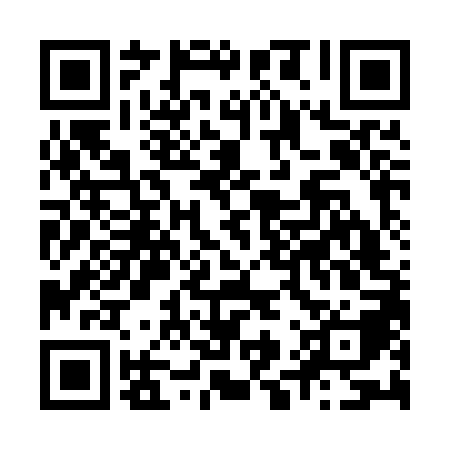 Ramadan times for Stainach, AustriaMon 11 Mar 2024 - Wed 10 Apr 2024High Latitude Method: Angle Based RulePrayer Calculation Method: Muslim World LeagueAsar Calculation Method: ShafiPrayer times provided by https://www.salahtimes.comDateDayFajrSuhurSunriseDhuhrAsrIftarMaghribIsha11Mon4:414:416:2412:133:256:046:047:4012Tue4:394:396:2212:133:266:056:057:4213Wed4:374:376:2012:133:276:076:077:4314Thu4:354:356:1812:133:276:086:087:4515Fri4:334:336:1612:123:286:106:107:4716Sat4:314:316:1412:123:296:116:117:4817Sun4:294:296:1212:123:306:136:137:5018Mon4:264:266:1012:123:316:146:147:5119Tue4:244:246:0812:113:326:156:157:5320Wed4:224:226:0612:113:336:176:177:5521Thu4:204:206:0412:113:336:186:187:5622Fri4:174:176:0212:103:346:206:207:5823Sat4:154:156:0012:103:356:216:218:0024Sun4:134:135:5812:103:366:236:238:0125Mon4:114:115:5612:093:376:246:248:0326Tue4:084:085:5412:093:376:256:258:0527Wed4:064:065:5212:093:386:276:278:0628Thu4:044:045:5012:093:396:286:288:0829Fri4:014:015:4812:083:406:306:308:1030Sat3:593:595:4612:083:406:316:318:1131Sun4:574:576:441:084:417:327:329:131Mon4:544:546:421:074:427:347:349:152Tue4:524:526:401:074:427:357:359:173Wed4:494:496:381:074:437:377:379:194Thu4:474:476:361:064:447:387:389:205Fri4:444:446:341:064:447:397:399:226Sat4:424:426:321:064:457:417:419:247Sun4:404:406:301:064:467:427:429:268Mon4:374:376:281:054:467:447:449:289Tue4:354:356:261:054:477:457:459:3010Wed4:324:326:241:054:487:477:479:31